PLANO DE CURSO1. EMENTA: Diferentes perspectivas teóricas do planejamento na sociedade industrial. A prática do planejamento no Brasil. O processo decisório na administração pública e privada. Burocracia especializada. Assessoria política. Administração e política. Análise de conjuntura política. Planejamento no âmbito nacional, regional e local. Avaliação de projetos de intervenção.2. CONTEÚDO PROGRAMÁTICO: Unidade I. A Sociedade e as Organizações (20 h/a).-O Estado e a necessidade de planejamento- O PODER NAS ORGANIZAÇÕES CONCEITOS, CARACTERÍSTICAS E RESULTADOS-  A organização burocráticaUnidade II. Planejamento no Brasil. (20 h/a).-Planejamento governamental no Brasil: interseções com a política desenvolvimentista  -Estado E Planejamento no Brasil: Da Forma Tecnoburocrática Centralizadora à Forma Participativa- Estado, planejamento, gestão e desenvolvimentoUNIDADE III.  Planejamento e Assessoria (20 h/a).- Conceito, características e tipologia de planejamento e assessoria técnica A prática do planejamento no Brasil.- O Planejamento como processo político5. METODOLOGIAA disciplina será desenvolvida de modo interativo com os atores da sala de aula, de forma que haja uma participação efetiva dos alunos nas atividades a serem desenvolvidas, tais como: aulas expositivas dialogadas, debate e discussão dos textos, produção textual, seminários temáticos, etc.6. ESTRATÉGIAS DE AVALIAÇÃO: O sistema avaliativo da disciplina é composto por três verificações. A primeira e a segunda se dá através grupos de estudos, a cada aula um aluno apresentará um texto. A terceira, uma resenha crítica sobre os textos trabalhados em sala de aula.7. BIBLIOGRAFIABibliografia básica: Bibliografia básica: BAPTISTA, M. V. Planejamento: introdução à metodologia de planejamento social. São Paulo: Moraes, 1981. BORDENAVE, J. D.; Carvalho, H. M. Comunicação e planejamento. Rio de Janeiro: Paz e Terra, 1979. BRASIL. Programa de Aceleração do Crescimento, Brasília: Ministério do Planejamento, 2007.Bibliografia complementar: BRASIL. Plano Nacional de Logística e Transportes. Brasília: Ministério da Defesa, Ministério dos Transportes, 2007. LAFER, B. M. (Org.). Planejamento no Brasil. São Paulo: Perspectiva, 1975. MENDES, F. Economia e desenvolvimento do Piauí. Teresina: Fundação Monsenhor Chaves, 2003. MIGLIOLI, J. Introdução ao planejamento econômico. São Paulo: Brasiliense, 1983. SANTANA, R. N. M. Evolução histórica da economia piauiense e outros estudos. Teresina: FUNDAPI, 2008.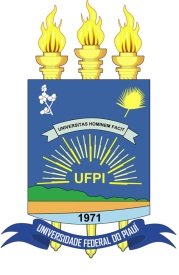 UNIVERSIDADE FEDERAL DO PIAUÍ CAMPUS MINISTRO PETRÔNIO PORTELLA CENTRO DE CIÊNCIAS HUMANAS E LETRAS COORDENAÇÃO DO CURSO DE BACHARELADO EM CIÊNCIA POLÍTICADISCIPLINA: PLANEJAMENTO E ASSESSORIA TÉCNICADOCENTE: MARÍLIA GABRIELA DE SOUSA MATEUSCARGA HORÁRIA: 60 HORAS             CRÉDITOS:  4              PERÍODO: 2018.2